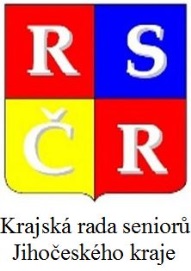 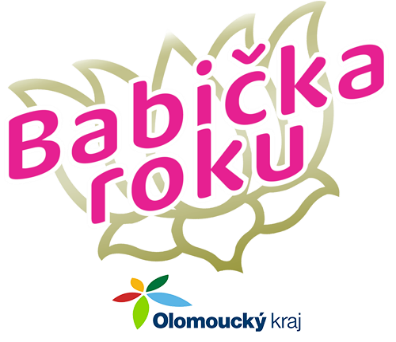       Propozice soutěže „Babička roku 2024“ Jihočeského krajeVšeobecná částCíl projektu - 	Základní myšlenkou projektu „Babička roku“ je zdůraznit důležitost „aktivního stárnutí“ s utužováním mezigeneračních vztahů. Cílem je ukázat skutečnou lidskou hodnotu a pravou vnitřní krásu člověka v seniorském věku. Nejde však o zkoušku z ručních prací nebo vědomostí, ale jde o aktivní přístup k životu a svému okolí. Soutěž je rovněž důležitou společenskou událostí, při které dochází k navazování přátelských kontaktů seniorů z Jihočeského kraje a výměně zkušeností z organizování činnosti pro seniory.Hlavní organizátor: 	Krajská rada seniorů Jihočeského kraje (KRS JčK)Datum a místo konání: 	pátek 4. října 2024 od 15:00 hodin, sál Společenského centra Univerzita Tábor, Vančurova 2904, 390 01 TáborPřihlášky:   	nejpozději do neděle 30. června 2024 18:00 hodin osobně: kancelář KRS JčK, budova D – Krajský úřad JčK, Boženy Němcové 1824/8, České Budějovice (do pátku 28. června 2024)e-mailem: jaroslav kupsar@gmail.cominformace: Jaroslav Kupsa – hlavní pořadatel - 736 621 000Obecná ustanovenísoutěž je určena pro seniorky Jihočeského kraje, které v den pořádání krajského kola dosáhnou věku 60 a více letnominované seniorky se přihlašují do soutěže prostřednictvím řádně vyplněné přihlášky „Babička roku Jihočeského kraje“. Povinnou přílohou přihlášky musí být portrétní fotografie v elektronické podobě (velikost nejméně 100 kB) a různé fotografie nominantky z jejího života a současnosti, které budou zveřejněny v průběhu první disciplínytiskopis přihlášky obdržíte osobně v kanceláři KRS JčK nebo na vyžádání bude zaslán e-mailovou poštoupodáním přihlášky souhlasí nominovaná seniorka s využitím svých osobních údajů k organizačním účelům projektu v souladu se zák. č. 110/2019 Sb.podáním přihlášky nominovaná seniorka souhlasí s použitím fotografií a videozáznamu z průběhu akce k propagaci akce v médiích, na webových stránkách a sociálních sítích pořadatelů akcefinálového krajského kola „Babička roku Jihočeského kraje“ se může zúčastnit maximálně 14 seniorek – tento počet nelze z technických důvodů překročitpro každý okres jsou pro finálové krajské kolo rezervována dvě místa v případě překročení maximálního počtu nominovaných seniorek si pořadatelé vyhrazují právo provést výběr nominovaných seniorek do krajského kola, tento výběr provedou zástupci KRS, seniorských organizací a politické reprezentace daného okresu vítězka krajského kola „Babička roku Jihočeského kraje“ bude reprezentovat Jihočeský kraj v celorepublikovém finále v OlomouciSoutěžní disciplíny krajského kolapředstavení – řízený rozhovor s moderátorem – představ sebe, svůj okres, svůj domov v rozsahu maximálně 2 minuty – v průběhu rozhovoru budou promítány dodané osobní fotografie nominované seniorkyvolná disciplína – zpěv, tanec, recitace, ukázka vlastní tvorby, malování, háčkování, pletení, hra na hudební nástroj, přednes, divadelní scénka, vlastní tvorba, ruční práce apod. – vystoupení maximálně 3 minutymódní přehlídka – promenáda ve společenském oblečení dle vlastního výběru, popř. v krojiHodnotící porotaporotu vybere KRS JčK z osobností kraje, města, společenského života a sponzorůVyhodnocení soutěžezlatá „Babička roku Jihočeského kraje“ – vybírá hodnotící porota stříbrná „Babička roku Jihočeského kraje“ – vybírá hodnotící porotabronzová „Babička roku Jihočeského kraje“ – vybírá hodnotící porota„Babička sympatie“ – vyberou čtenáři nakladatelství Jihočeských týdeníků a webového portálu JcTeď „Nejstarší babička“ – vyberou pořadatelé na základě přihlášek účastnic finále všechny vítězné babičky obdrží korunky, šerpy, ceny od sponzorů a květiny všechny soutěžící babičky získají upomínkové šerpy, ceny od sponzorů a květinyDoprovodný program a aktivityDoprovodný program připravují pořadatelé soutěže ukázka ručních prací seniorských jihočeských seniorských organizací, spolků a klubů stánky – zdravotní pojišťovny, seniorské cestování, ozdravné a wellness pobytové balíčky, kosmetická poradna apod.Kontakt na hlavního pořadatele:Jaroslav Kupsa – člen předsednictva KRS JčK  telefon: 	736 621 000e-mail: 	jaroslav.kupsa@gmail.com